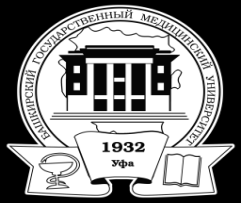                                        ФЕДЕРАЛЬНОЕ ГОСУДАРСТВЕННОЕ БЮДЖЕТНОЕ ОБРАЗОВАТЕЛЬНОЕ УЧРЕЖДЕНИЕ ВЫСШЕГО ОБРАЗОВАНИЯ                     БАШКИРСКИЙ  ГОСУДАРСТВЕННЫЙ  МЕДИЦИНСКИЙ УНИВЕРСИТЕТ                 МИНИСТЕРСТВА  ЗДРАВООХРАНЕНИЯ РОССИЙСКОЙ ФЕДЕРАЦИИПЕРЕЧЕНЬ ВОПРОСОВ ДЛЯ ПОДГОТОВКИК ГОСУДАРСТВЕННОМУ ЭКЗАМЕНУпо направлению подготовки 30.06.01 Фундаментальная медицина,по специальности 14.03.05 Судебная медицинаКакие общемировые тенденции развития современной педагогической науки вам известны? Охарактеризуйте их. Дайте характеристику основной терминологии (5-6 понятий) педагогической науки. В чем заключается сущность целостного педагогического процесса? Охарактеризуйте его. Чем характеризуется современная государственная политика в области образования? Закон «Об образовании в Российской Федерации». В чем состоит вклад ученых-медиков в развитие мировой педагогики (П.Ф. Лесгафт, И.М. Сеченов, И.П. Павлов)? Педагогическая деятельность хирурга Н.И. Пирогова. Что представляет собой дидактика? Каковы научные основы процесса обучения (культурологические, нормативные, психологические, этические, физиологические, информационные)? В чем заключаются психолого-педагогические компоненты содержания высшего медицинского образования? Научные основы определения содержания образования: факторы, влияющие на отбор содержания, компоненты содержания, подходы к определению содержания. Что представляют собой образовательный стандарт высшей школы, учебный план, учебная программа как основа организации образовательного процесса в вузе? Охарактеризуйте их. Перечислите и раскройте принципы обучения в контексте решения основополагающих задач образования. Дайте психолого - дидактическую характеристику форм организации учебной деятельности. Что представляет собой самостоятельная работа студентов как развитие и самоорганизация личности обучаемых? Что представляет собой лекция как ведущая форма организации образовательного процесса в вузе? Развитие лекционной формы в системе вузовского обучения (проблемная лекция, лекция вдвоѐм, лекция - пресс-конференция, лекция с заранее запланированными ошибками). Какие классификации методов обучения вам известны? Дайте краткую характеристику методов обучения.Как взаимосвязаны методы и приемы обучения? Охарактеризуйте активные методы обучения (не имитационные и имитационные). В чем заключаются теоретические основы интенсификации обучения посредством использования технологий обучения? Предметно-ориентированные, личностно-ориентированные педагогические технологии в вузе. Какие классификации педагогических технологий вам известны? В чем заключается возможность их применения в практике медицинского вуза? Дайте характеристику технологии контекстного обучения, технологии проблемного обучения, технологии модульного обучения. Что представляют собой информационные технологии обучения, кейс-метод? Что представляют собой средства обучения и контроля как орудия педагогической деятельности? Характеристика средств обучения и контроля. В чем заключаются дидактические требования к использованию средств обучения? Какие типологии личности студента вам известны? Студент как субъект учебной деятельности и самообразования. Что понимается под педагогической коммуникацией? Сущность, структура педагогического общения; стили и модели педагогического общения. Каковы особенности педагогического общения в вузе? Что представляют собой конфликты в педагогической деятельности? Каковы способы их разрешения и предотвращения? Что представляет собой воспитание как общественное и педагогическое явление? В чем заключаются культурологические основания воспитательного процесса? Охарактеризуйте основные противоречия, закономерности и принципы воспитательного процесса. Что представляет собой обучающийся как объект воспитательно-образовательного процесса и как субъект деятельности? Педагогическое взаимодействие в воспитании? Назовите и охарактеризуйте основные направления воспитания личности. В чем заключается сущностная характеристика основных методов, средств и форм воспитания личности? Что представляет собой студенческий коллектив как объект и субъект воспитания? Педагог в системе воспитательно-образовательного процесса. Что представляет собой педагогическая практика аспирантов, в чем заключается порядок еѐ организации и проведения? Охарактеризуйте теоретико-методологические основания управления образовательными системами. Общемировые тенденции развития современной педагогической науки. Характеристика основной терминологии (5-6 понятий) педагогической науки. Сущность целостного педагогического процесса и его характеристика. Современная государственная политика в области образования. Закон «Об образовании в Российской Федерации». Вклад ученых-медиков в развитие мировой педагогики: П.Ф. Лесгафт, И.М. Сеченов, И.П. Павлов. Педагогическая деятельность хирурга Н.И. Пирогова. Дидактика в системе наук о человеке. Научные основы процесса обучения (культурологические, нормативные, психологические, этические, физиологические, информационные). Психолого-педагогические компоненты содержания высшего медицинского образования. Научные основы определения содержания образования: факторы, влияющие на отбор содержания, компоненты содержания, подходы к определению содержания. Образовательный стандарт высшей школы, учебный план, учебная программа как основа организации образовательного процесса в вузе. Принципы обучения в контексте решения основополагающих задач образования. Психолого - дидактическая характеристика форм организации учебной деятельности. Самостоятельная работа студентов как развитие и самоорганизация личности обучаемых. Лекция как ведущая форма организации образовательного процесса в вузе. Развитие лекционной формы в системе вузовского обучения (проблемная лекция, лекция вдвоѐм, лекция - пресс-конференция, лекция с заранее запланированными ошибками). Классификация методов обучения. Соотношение методов и приемов. Характеристика основных методов и приемов в обучении. Активные методы обучения (не имитационные и имитационные). Теоретические основы интенсификации обучения посредством использования технологий обучения. Классификации педагогических технологий, возможность их применения в практике медицинского вуза. Предметно-ориентированные, личностно-ориентированные педагогические технологии в вузе. Технология контекстного обучения; технология проблемного обучения; кейс-метод; технология модульного обучения; информационные технологии обучения, дистанционное образование. Понятия средства обучения и контроля как орудия педагогической деятельности. Характеристика средств обучения и контроля. Дидактические требования к использованию средств обучения. Студент как субъект учебной деятельности и самообразования. Типологии личности студента. Педагогическая коммуникация: сущность, содержание структура педагогического общения; стили и модели педагогического общения. Особенности педагогического общения в вузе. Конфликты в педагогической деятельности и способы их разрешения и предотвращения. Специфика педагогических конфликтов; способы разрешения конфликтов. Происхождение воспитания и основные теории, объясняющие этот феномен. Культурологические основания воспитательного процесса. Основные противоречия, закономерности и принципы воспитательного процесса. Обучающийся как объект воспитательно-образовательного процесса и как субъект деятельности. Педагогическое взаимодействие в воспитании. Основные направления воспитания личности. (Базовая культура личности и пути ее формирования.) Сущностная характеристика основных методов, средств и форм воспитания личности. Студенческий коллектив как объект и субъект воспитания. Педагог в системе воспитательно-образовательного процесса. Педагогическая практика аспирантов, порядок еѐ организации и проведения 60. Теоретико-методологические основания управления образовательными системами.Исторические условия возникновения и формирования судебно-медицинской науки. Зависимость прогресса судебно-медицинской науки и практики от общего развития медицины, биологии, физики, химии, права. Криминологические теории в оценке преступления и личности преступника, их критический анализ, проникновение в судебно-медицинскую науку и практику.Прогрессивные деятели и научно-практические достижения российской судебной медицины.Основные направления научных исследований в современной судебной медицине.Система подготовки кадров (научных, педагогических, экспертных) в России. Взаимосвязь научных исследований в области судебной медицины и экспертной практики. Источники информации: периодические издания, диссертации, сборники, руководства, учебники, монографии. Значение съездов, пленумов и совещаний судебных медиков в развитии судебной медицины.Основы уголовного и гражданского права и процесса в РФ. Роль и место судебно-медицинской экспертизы в уголовном и гражданском процессе. Права, обязанности и ответственность эксперта.Процессуальные нормы организации производства судебно-медицинской экспертизы. Виды экспертизы: первичная, дополнительная, повторная. Единоличная, комиссионная и комплексная экспертиза.Содержание заключения эксперта. Требования, предъявляемые к его составлению. Требования логики к формулировке выводов и их доказательству. Наиболее распространенные логические ошибки, допускаемые в экспертной практике.Структура судебно-медицинской службы в РФ. Подразделения Бюро судебно-медицинской экспертизы.Учение о смерти и трупных изменениях. Констатация факта смерти. Методы его установления. Типы умирания. Морфологические признаки быстрой и атональной смерти. Переживаемость органов и тканей трупа, ее значение для трансплантологии. Порядок взятия органов и тканей трупа для трансплантации.Ранние и поздние изменения трупа, их экспертное значение. Методы установления давности наступления смерти. Судебно-медицинская диагностика причины смерти, варианта танатогенеза и темпа умирания.Общие принципы осмотра трупа на месте его обнаружения (происшествия) и при отдельных видах насильственной и ненасильственной смерти. Участие эксперта и его функции при осмотре трупа на месте его обнаружения (происшествия). Объекты, направляемые для исследования в судебно-медицинские лаборатории.Причины смерти в соответствии с требованиями Международной классификации болезней, травм и причин смерти. Составление медицинского свидетельства о смерти (в том числе о перинатальной смерти).Непосредственные причины смерти при различных внешних воздействиях. Установление причинно-следственной связи между повреждением и смертью. Конкурирующие причины смерти.Способность к самостоятельным действиям тяжело и смертельно раненых.Дифференциальная диагностика причин смерти при механических повреждениях. Судебно-медицинская оценка терминальных состояний при установлении причины смерти. Значение стресса, шока, коллапса и других состояний в диагностике причины смерти.Понятие о травме и травматизме. Виды травматизма. Судебно-медицинская классификация механических повреждений. Понятия: предмет, оружие, орудие.Повреждения, причиняемые твердыми тупыми предметами (орудиями). Особенности осмотра места происшествия. Механизм, условия образования и морфология повреждений, отображение свойств повреждающего предмета в месте контактного взаимодействия. Возможности установления общих признаков предмета (орудия), причинившего травму по особенностям повреждения. Лабораторные методы исследования.Повреждения острыми орудиями (оружием, предметами). Классификация острых предметов (орудий). Особенности осмотра места происшествия. Механизм, условия образования и морфология повреждений, причиняемых острыми орудиями. Отображение свойств орудия в повреждении. Возможности идентификации острого орудия по особенностям повреждения.Повреждения режущими орудиями. Механизм, условия образования и морфология резаных повреждений. Отображение свойств орудия в повреждении. Возможности идентификации остро-режущего орудия по особенностям повреждения.Повреждения рубящими орудиями. Механизм, условия образования и морфология рубленных повреждений. Отображение свойств орудия в морфологии повреждения. Возможность идентификации рубящего орудия по особенностям повреждения.Повреждения колющими орудиями. Механизм, условия образования и морфология колотых повреждений. Отображение свойств орудия в морфологии повреждения. Возможность идентификации колющего орудия по особенностям повреждения. Лабораторные методы исследования.Повреждения колюще-режущими орудиями. Механизм, условия образования и морфология образования колото-резаных повреждений. Отображение свойств орудия в повреждении. Возможности идентификации колюще-режущего орудия, по особенностям повреждения. Лабораторные методы, применяемые при исследовании повреждений острыми орудиями.Огнестрельные повреждения. Классификация огнестрельного оружия. Боеприпасы. Характеристика выстрела и его компонентов. Классификация повреждающих факторов выстрела. Холостые выстрелы. Рикошет. Особенности осмотра места происшествия.Механизм возникновения огнестрельного повреждения. Установление входной и выходной огнестрельных ран. Признаки выстрела в упор, с близкого и неблизкого расстояний. Установление направления раневого канала. Виды раневых каналов. Установление вида и конкретного экземпляра огнестрельного оружия. Установление последовательности огнестрельных ранений.Особенности повреждений при выстрелах из строительно-монтажного пистолета, дефектного и самодельного оружия. Повреждение пулями специального назначения. Повреждения из охотничьего ружья. Повреждения дробью, картечью и пулями. Особенности повреждений из охотничьего оружия при выстрелах с различных расстояний. Особенности повреждений из обрезов охотничьих ружей.Лабораторные методы исследования при экспертизе огнестрельных повреждений.Повреждения от взрыва. Зоны взрыва. Особенности осмотра места происшествия. Особенности повреждений в зависимости от расстояния и вида взрывного вещества.Повреждения от автомобильного транспорта. Виды автомобильной травмы. Механизм и морфология повреждений при различных видах автомобильной травмы. Особенности осмотра места происшествия. Методика проведения судебно-медицинской экспертизы потерпевших (пешехода, пассажира, водителя) и трупов в случаях автомобильной травмы. Экспертные критерии установления механизма травмы по особенностям причиненных повреждений. Вопросы, разрешаемые судебно-медицинской экспертизой, лабораторные методы исследования.Повреждения от рельсового транспорта. Виды рельсовой травмы. Механизм и морфология повреждений при различных видах рельсовой травмы. Особенности осмотра места происшествия. Методика проведения судебно-медицинской экспертизы потерпевших (пешехода, пассажира, водителя) и трупов в случаях рельсовой травмы. Экспертные критерии установления механизма травмы по особенностям причиненных повреждений. Вопросы, разрешаемые судебно-медицинской экспертизой. Лабораторные методы исследования.Повреждения при авиационных происшествиях. Особенности осмотра места происшествия. Особенности механо- и морфогенеза повреждений, вызванных механическими, термическими и токсическими воздействиями. Вопросы, разрешаемые судебно-медицинской экспертизой. Лабораторные методы, применяемые при судебно-медицинской экспертизе авиационной травмы.Повреждения мотоциклетным транспортом. Виды мотоциклетной травмы. Механо- и морфогенез повреждений. Особенности осмотра места происшествия. Методика проведения судебно-медицинской экспертизы (потерпевших и трупов в случаях мотоциклетной). Экспертные критерии установления механизма травмы по особенностям причиненных повреждений. Вопросы, разрешаемые судебно-медицинской экспертизой. Лабораторные методы исследования.Повреждения при падении с высоты и падении из положения стоя. Виды падения с высоты. Условия и механизм возникновения повреждений, их характер и локализация. Дифференциальная диагностика повреждений от падения с высоты и автомобильной травмы. Особенности осмотра места происшествия.Клиническая и судебно-медицинская классификация гипоксии. Определение асфиксии. Клиническая картина асфиксии. Постасфиктические расстройства. Доказательства наступления смерти от асфиксии. Особенности осмотра места происшествия.Странгуляционная асфиксия. Варианты танатогенеза при сдавлении шеи. Повешение. Удавление петлей. Удавление руками. Особенности осмотра места происшествия. Экспертное установление конкретных видов странгуляционной асфиксии. Доказательство ее прижизненности.Обтурационная асфиксия. Экспертное доказательство закрытия дыхательных отверстий и дыхательных путей инородными телами, асптрации рвотных масс.Утопление. Виды утопления. Экспертные доказательства утопления. Смерть в воде, ее основные причины и диагностика. Экспертная оценка повреждений на трупах, извлеченных из воды. Установление давности пребывания трупа в воде. Лабораторные методы диагностики утопления и смерти в воде.Компрессионная асфиксия. Экспертные доказательства наступления смерти при компрессии груди и живота. Особенности осмотра места происшествия.Асфиксия от недостатка кислорода в воздухе.Механизм и последствия воздействия на организм человека пониженного и повышенного атмосферного давления. Значение условий этого воздействия. Судебно-медицинская экспертиза.Воздействие на организм человека лучистой энергии. Экспертное значение условий и доказательство этого воздействия.Ожоговая болезнь. Местное и общее действие высокой температуры. Диагностика прижизненного воздействия, источники ожогов и причины смерти. Особенности осмотра места происшествия. Особенности исследования обугленных трупов. Лабораторные методы исследования.Действие низкой температуры (местное и общее). Особенности осмотра места происшествия. Диагностика причины смерти, происхождение повреждений при замерзании трупов. Лабораторные методы исследования.Воздействие технического и атмосферного электричества. Условия, определяющие тяжесть поражения. Виды «петель тока». Термическое, механическое и электролитическое действие тока.Клиническая картина и генез смерти при поражении электротоком. Морфологические изменения. Экспертная диагностика электротравмы. Возможности и условия поражения электрическим током во время медицинских процедур, задачи судебно-медицинской экспертизы в этих случаях. Значение осмотра места происшествия. Лабораторные методы исследования.Определение понятий «яд» и «отравление». Классификация ядов. Пути проникновения ядовитых веществ в организм человека. Условия и механизм действия ядов. Метаболизм. Сенсибилизация. Аллергия. Потенцирование. Пристрастие. Пути выведения яда из организма. Депонирование в органах. Комбинированные отравления.Особенности осмотра места происшествия. Доказательства отравлений-совокупная оценка обстоятельств дела, клинической картины, морфологических данных вскрытия трупа, результатов судебно-гистологического исследования и судебно-химического исследования вещественных доказательств.Влияние современной интенсивной терапии на метаболизм ядов, клинику отравления и морфологические изменения внутренних органов и тканей трупов.Особенности судебно-медицинской экспертизы трупа при подозрении на отравление. Правила изъятия, упаковки, транспортировки и направления объектов эксгумированного трупа на судебно-химическое исследование.Основные правила судебно-химического анализа внутренних органов и биологических жидкостей из трупа, общая характеристика применяемых методов. Сроки проведения анализа. Повторные исследования. Судебно-химическая документация.Значение данных судебно-химического, биохимического и гистологического исследований в доказательстве отравлений. Судебно-медицинская оценка результатов судебно-химического исследования трупного материала.Кислоты: соляная, серная, азотная, уксусная, муравьиная, щавелевая, карболовая (фенол), крезолы. Механизм действия. Клинические и морфологические проявления. Причины смерти. Судебно-медицинская диагностика.Едкие щелочи: гидроксиды натрия, калия и аммония; окись кальция. Механизм действия. Клинические и морфологические проявления. Причины смерти. Судебно-медицинская диагностика.Соли: хромат и бихромат («хромпик») калия, перманганат калия, силикат натрия (канцелярский клей). Механизм действия. Клинические и морфологические проявления. Причины смерти. Судебно-медицинская диагностика.Другие соединения: йод (настойка йода), пергидроль, формальдегид. Механизм действия. Клинические и морфологические проявления. Причины смерти. Судебно-медицинская диагностика.Окись углерода, нитриты натрия и калия, анилин, нитробензол, мышьяковистый водород, оксиды азота и серы. Механизм действия. Клинические и морфологические проявления. Причины смерти. Судебно-медицинская диагностика.Яды, действующие на холинергические рецепторы: ацетилхолин, пилокарпин, физостигмин, прозерин, атропин, скополамин, гиосциамин, пахикарпин, тубокурарин, дитилин, никотин и анабазин. Механизм действия. Клинические и морфологические проявления. Судебно-медицинская диагностика.Алкалоиды грибов АтапНа тизсапа, Атапйа рогрЬупа и АтапЦа рап!пеппа: мускарин и мускаридин. Механизм действия. Клинические и морфологические проявления. Судебно-медицинская диагностика.Фосфорорганические пестициды: карбофос, метафос, фосфамид, фазалон, фоксин, байтекс, дифос, хлорофос. Механизм действия. Клинические и морфологические проявления. Судебно-медицинская диагностика.Яды, действующие на адренергические рецепторы: адреналин и т.д. Механизм действия. Клинические и морфологические проявления. Судебно-медицинская диагностика.Местноанестезирующие: новокаин, дикаин, тримекаин, лидокаин. Механизм действия. Клинические и морфологические проявления. Судебно-медицинская диагностика.Соединения ртути, мышьяка, фосфора, таллия, свинца, меди, цинка, кадмия, фториды, кремнефториды. Механизм действия. Клинические и морфологические проявления. Причины смерти. Судебно-медицинская диагностика.Ртутьорганические ядохимикаты. Механизм действия. Клинические и морфологические проявления. Причины смерти. Судебно-медицинская диагностика.Тетраэтилсвинец. Механизм действия. Клинические и морфологические проявления. Причины смерти. Судебно-медицинская диагностика.Цианистоводородная (синильная) кислота и ее соли, сероводород, метан, углекислота. Механизм действия. Клинические и морфологические проявления. Причины смерти. Судебно-медицинская диагностика.Ингаляционные наркотики: хлороформ, эфир, фторотан. Механизм действия. Клинические и морфологические проявления. Причины смерти. Судебно-медицинская диагностика.Снотворные: барбитураты, (барбитал, барбамил, фенобарбитал, этаминал натрия); хлоргидрат; глутетимид (ноксирон). Механизм действия. Клинические и морфологические проявления. Причины смерти. Судебно-медицинская диагностика.Нейролептики: производные фенотиазина (аминазин, левомепромазин, френолон, трифтазин); производные оксидиазепина (хлордиазэпоксид, нозепам, фенозепам, нитрозепам); трициклические антидепресанты (амитриптилин, азафен, фторацизин, соединения лития); психомоторные стимуляторы (кофеин, фенамин). Механизм действия. Клинические и морфологические проявления. Причины смерти. Судебно-медицинская диагностика.Наркотические анальгетики и наркотики опийного ряда: морфин, кодеин, этилморфин, промедол, фентанил. Механизм действия. Клинические и морфологические проявления. Судебно-медицинская диагностика острых и хронических отравлений.Психостимуляторы: амфетамины, кокаин, эфедрой. Механизм действия. Клинические и морфологические проявления. Судебно-медицинская диагностика острых и хронических отравлений.Галлюциногены: диэтиламид лизергиновой кислоты, фенциклидин, марихуана, псилоцибин. Механизм действия. Клинические и морфологические проявления. Судебно-медицинская диагностика.Ненаркотические анальгетики: Механизм действия. Клинические и морфологические проявления. Причины смерти. Судебно-медицинская диагностика, аспирин, парацетамол, анальгин.Спирты: этиловый, метиловый, пропиловый, бутиловые, амиловые. Механизм действия. Клинические и морфологические проявления. Судебно-медицинская диагностика острых и хронических отравлений.Гликоли: этиленгликоль. Механизм действия. Клинические и морфологические проявления. Судебно-медицинская диагностика.Хлорорганические растворители: четыреххлористый углерод, трихлорэтилен, дихлорэтан. Механизм действия. Клинические и морфологические проявления. Судебно-медицинская диагностика.Хлорорганические пестициды: ДДТ, гексахлоран. Механизмы действия. Клинические и морфологические проявления. Судебно-медицинская диагностика.Прочие растворители: бензин, бензол, ксилол, толуол, ацетон, сложные эфиры. Механизм действия. Клинические и морфологические проявления. Судебно-медицинская диагностика острых и хронических отравлений.Алкалоиды чилибухи: стрихнин. Механизм действия. Клинические и морфологические проявления. Причины смерти. Судебно-медицинская диагностика.Алкалоиды болиголова водяного (цикутотоксин) и болиголова пятнистого (кониин). Механизм действия. Клинические и морфологические проявления. Причины смерти. Судебно-медицинская диагностика.Прочие растительные яды: аконитин и вератрин. Механизм действия. Клинические и морфологические проявления. Причины смерти. Судебно-медицинская диагностика.Гликозиды дигиталиса и строфантина. Механизм действия. Клинические и морфологические проявления. Судебно-медицинская диагностика.Ядохимикаты — производные феноксиуксусной кислоты: 2М-4Х, 2М-4ХМ, 2,4-ДТ, севин, цинеб, манеб, альфаанафтилтиомочевина, фосфид цинка, пиретины. Механизм действия. Клинические и морфологические проявления. Судебно-медицинская диагностика.Пищевые отравления. Классификация. Судебно-медицинская диагностика отдельных видов бактериальных и небактериальных пищевых отравлений: пищевые токсикоинфекции, отравления грибами, ботулизм. Дополнительные исследования.Ненасильственная смерть. Поводы к судебно-медицинскому исследованию трупа в случаях ненасильственной смерти. Значение этих исследований для органов правопорядка и здравоохранения. Скоропостижная (внезапная) смерть. Заболевания и состояния, наиболее часто приводящие к скоропостижной смерти, их морфологические проявления.Обязательность назначения судебно-медицинской экспертизы для определения характера телесных повреждений от различных внешних воздействий, состояния здоровья (физического и психического) и возраста.Судебно-медицинская экспертиза телесных повреждений. Разрешаемые вопросы: определение характера, локализации и степени тяжести вреда здоровью, их давности, орудия и механизма травмы. Общие принципы и методика определения степени тяжести вреда здоровью. Действующие нормативы. Действия эксперта при невозможности дать заключение о степени тяжести вреда здоровью.Целесообразность проведения повторных обследований потерпевших. Комиссионные экспертизы. Участие в проведении судебно-медицинских экспертиз врачей — консультантов. Составление заключений эксперта о степени тяжести вреда здоровью с неопределившимся исходом. Значение врачебного вмешательства и лечебных мероприятий при экспертной оценке степени вреда здоровью. Установление степени вреда здоровью при нескольких повреждениях, нанесенных одновременно (в короткий срок). Осложнения повреждений, их судебно-медицинская оценка.Судебно-медицинская экспертиза утраты трудоспособности. Поводы. Методика определения размера стойкой утраты трудоспособности. Действующие нормативные документы.Судебно-медицинская экспертиза самоповреждений, искусственных и притворных болезней. Самоповреждения, причиненные тупыми, острыми предметами и огнестрельным оружием. Искусственные заболевания органов зрения, носа, полости рта, желудочно-кишечного тракта. Виды симуляций и агграваций. Основы судебно-медицинской диагностики искусственных и притворных болезней. Лабораторные методы исследования.Судебно-медицинская экспертиза состояния здоровья. Поводы. Методика проведения.Определение возраста. Отождествление личности. Установление заражения болезнью, передающейся половым путем. Экспертные методы и критерии.Поводы для экспертизы половых состояний у лиц женского и мужского пола. Установление пола, половой зрелости, половых функций, беременности и условий ее прекращения, факта родов. Основы диагностики. Действующие нормативные документы.Судебно-медицинская экспертиза половой неприкосновенности лиц женского пола; действующие нормативные документы. Методы исследований. Значение обследования потерпевшей и подозреваемого. Доказательственное значение лабораторных исследований.Экспертиза отцовства и материнства в случаях о спорном отцовстве, материнстве и в делах о подмене детей.Судебно-медицинская экспертиза при расследовании дел о развратных действиях и насильственных действиях сексуального характера.Методы судебно-медицинского исследования (вскрытия) трупа. Лабораторные исследования, рациональность их выбора.Повторное исследование трупа. Поводы для эксгумации трупа. Роль судебно-медицинского эксперта, как специалиста, при эксгумации трупа. Особенности судебно-медицинского исследования эксгумированных трупов. Исследование трупов неизвестных лиц. Особенности судебно-медицинского исследования расчлененных, скелетированных, гнилостно измененных трупов. Лабораторные исследования при экспертизе указанных трупов.Судебно-медицинская экспертиза трупов лиц, умерших скоропостижно. Задачи, решаемые вопросы, методы исследования.Судебно-медицинская экспертиза трупов новорожденных; задачи, решаемые вопросы. Виды насильственной и ненасильственной смерти новорожденных. Особенности исследования трупов новорожденных.Теоретические основы идентификации личности человека (живого лица, трупа). Общие положения и основные принципы судебно-медицинской идентификации личности. Технические приемы при идентификационных исследованиях — сопоставление, наложение, совмещение сравниваемых признаков. Оценка результатов сравнительного исследования для вывода о тождестве (оценка совпадающих и различающихся признаков). Краниофациальная идентификация. Судебно-дерматоглифические исследования, их значение для идентификации личности.Исследование с использованием в качестве сравнительного материала рентгенограмм, фотоснимков, материалов, записей в медицинских документах и пр. Общий порядок исследований для доказательства тождества личности и составления заключения. Значение особых примет.Судебно-медицинское отождествление личности по костным останкам. Последовательность исследований и основные приемы. Решаемые вопросы. Экспертная диагностика расы, пола, возраста и роста человека по костным останкам. Установление принадлежности костных останков определенному человеку.Судебно-медицинское отождествление личности по стоматологическому статусу.Определение понятия «вещественное доказательство». Обнаружение, фиксация, изъятие и направление на судебно-медицинскую экспертизу вещественных доказательств с объектами биологического происхождения. Действующие нормативные документы. Значение исследования этих объектов для цели идентификации личности.Исследование крови. Исследование пятен крови — цели и задачи экспертизы. Установление наличия, видовой и групповой принадлежности крови. Группы крови и методы их определения. Исследование изоферментов сыворотки и эритроцитов. Установление половой принадлежности крови и регионарного происхождения. Установление принадлежности крови в пятнах плоду и взрослому человеку. Исследование жидкой крови в делах об отцовстве и материнстве. Методы исследования, открываемые факторы.Исследование выделений. Цели и задачи экспертизы спермы, слюны, пота, мочи. Исследование мекония, сыровидной смазки, околоплодной жидкости, лохий, молока, молозива, кала.Установление видовой, групповой и половой принадлежности органов и тканей человека.Исследование волос. Решаемые вопросы и методы исследования при установлении видовой, групповой, половой и регионарной принадлежности волос. Решение вопроса о принадлежности волос конкретному человеку.Судебно-генетические исследования, их объекты и их возможности: при наличии сравнительного материала от разыскиваемого лица; при наличии сравнительного материала от его родственников; при отсутствии сравнительного материала (возможность установления пола и т.д.).Поводы, процессуальные нормы организации организация и методика проведения судебно-медицинской экспертизы по материалам следственных и судебных дел. Порядок оформления заключения эксперта.Специальные методы исследования в судебно-медицинских лабораториях.Лабораторные методы исследования при экспертизе живого лица и трупа. Значение физико-технических методов исследования при идентификации личности человека и орудия травмы по повреждениям на теле и одежде человека. Организационные и процессуальные положения при использовании лабораторных методов исследований; действующие нормативные документы.Российское законодательство о правах и обязанностях медицинского работника. Врачебная этика и деонтология.Оценка неблагоприятных исходов в медицинской практике. Профессиональные и профессионально-должностные проступки и правонарушения медицинских работников. Понятия «врачебная ошибка» и «несчастный случай в медицинской практике». Особенности проведения судебно-медицинской экспертизы в уголовных делах по вопросам лечебно-профилактической деятельности.